ROMÂNIAJUDEŢUL MUREŞCOMUNA CHIBEDNr. 4018/ 06.01.2014EXPUNERE DE MOTIVEpentru aprobarea proiectului de hotărâre privind acoperirea deficitului secţiunii de dezvoltare al bugetului local din excedentul anual al bugetului local rezultat la încheierea exerciţiului bugetar pe anul 2012	În conformitate cu prevederile art.58(1) din Legea nr.273/ 2006  Lege privind finanţele publice locale modificat prin Legea 13/2011 – privind aprobarea Ordonanţei de urgenţă nr.63/2010 excedentul anual al bugetului local rezultat la încheierea exerciţiului bugetar, după efectuarea regularizărilor în limita sumelor defalcate din unele venituri ale bugetului de stat şi a transferurilor din bugetul de stat, şi după achitarea plăţilor restante se reportează în exerciţiul financiar următor şi se utilizează astfel:Ca sursă de finanţare a cheltuielilor secţiunii de dezvoltare;Pentru acoperirea temporară a golurilor de casă provenite din decalaje între veniturile şi cheltuielile secţiunilor de funcţionare şi dezvoltare în anul curent, în limita disponibilului rezultat în urma aplicării prevederilor lit.a);Pentru acoperirea definitivă a eventualelor deficite ale secţiunilor de funcţionare şi dezvoltare, după caz, la sfârşitul exerciţiului bugetar.La încheierea exerciţiului financiar, dupa reintergirea excedentului initial prin rambursarea sumei aprobate de consiliul local si utilizate ca sursa de finantare a cheltuielilor sectiunii de dezvoltare in valoare de 280.000 lei, sectiunea de dezvoltare a incheiat contul de executie cu un deficit in valoare de 103.938,60 lei. Propunem acoperirea deficitului sectiunii de dezvoltare in valoare de 103.938,60 lei din excedentul anual al bugetului local rezultat la incheierea exercitiului bugetar pe anul 2012.Articolul 58(1) din Legea nr.273/2006 cu modificările şi completările ulterioare prevede obligativitatea ca utilizarea excedentului în scopul de mai sus arătat să fie aprobată de consiliile locale, motiv pentru care solicităm această aprobare prin hotărâre, conform proiectului de hotărâre anexat.Ordonator principalde crediteDósa Sándor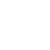 